ОБЩИЕ УСЛОВИЯ ДОГОВОРА ЭКВАЙРИНГАутверждены протоколом заседания Правления ЗАО «МТБанк» от 18.08.2016 №47Новая редакция утверждена протоколом заседания Правления ЗАО «МТБанк» от 24.08.2016 №49, от 07.12.2016 №76, от 17.05.2017 №52, от 05.12.2017 №159, от 04.04.2018 №38, от 28.08.2019 №96, от 27.12.2019 №147, от 05.08.2020 № 104, от 14.10.2020 № 136, от 16.04.2021 № 48, от 30.06.2021 № 80ТЕРМИНЫ И ОПРЕДЕЛЕНИЯАвторизация – разрешение банка-эмитента и (или) владельца платежной системы на проведение операции, совершаемой с использованием банковской платежной карточки или ее реквизитов, в результате предоставления которого возникает обязательство банка-эмитента и (или) владельца платежной системы по оплате документов, составленных при использовании карточки или ее реквизитов.Банк – ЗАО «МТБанк».Держатель Карточки – физическое лицо, использующее Карточку на основании заключенного Договора об использовании Карточки (кредитного договора) или в силу полномочий, предоставленных Клиентом.Договор – договор эквайринга, заключаемый Банком и ОТС, регулирующий отношения между Банком и ОТС по проведению платежей и расчетов с использованием Карточек. Договор состоит из Индивидуальных и Общих условий договора. Договор не является публичным договором или договором присоединения.Карт-чек – документ на бумажном носителе и (или) в электронном виде, служащий подтверждением совершения операции при использовании Карточки и являющийся основанием для оформления платежных инструкций для осуществления безналичных расчетов, составленный в соответствии с требованиями банка-эмитента, банка-эквайера и (или) правил платежной системы.Карточки – банковские платежные карточки международных платежных систем Visa International, Mastercard Worldwide и платежных систем БЕЛКАРТ, МИР.Контрольная лента – итоговый документ терминала, полученный при выгрузке итогов по операциям, совершенным с использованием Карточек, содержащий совокупность карт-чеков, а также итоговые суммы по всем платежным операциям, выполненным по Карточкам за определенный период времени. Индивидуальные условия Договора – неотъемлемая часть Договора, определяющая условия оказания ОТС услуг эквайринга Банком (размеры вознаграждения Банку, порядок и сроки расчетов). При наличии противоречий между Общими и Индивидуальными условиями Договора приоритетными считаются Индивидуальные условия Договора.Инструкция – Инструкция по обслуживанию держателей Карточек, размещенная в сети Интернет на сайте www.mtbank.by, являющаяся неотъемлемой частью Договора.Недействительная операция – операция, проведенная с нарушением требований действующего законодательства любой из юрисдикций ее участников, правил платежных систем и (или) Банка (включая Инструкцию по обслуживанию Держателей Карточек), в том числе: - операция, совершенная неправомерно, в том числе проведенная по поддельным, украденным, утерянным Карточкам, либо с использованием их реквизитов; - операция, совершенная лицом, не являющимся законным Держателем Карточки либо операция, совершенная без ведома и согласия Держателя Карточки; - операция, совершенная по Карточке, срок действия которой истек или еще не наступил на момент совершения операции;- операция, совершенная на основании расчетных документов, содержащих подписи, которые не соответствуют образцу подписи, имеющемуся на Карточке Держателя;- операция, оформленная недействительными документами либо проведенная в отсутствие платежных документов;- операция, у которой содержание квитанции (чека), предъявленной в Банк, не соответствует содержанию квитанции (чека), переданной Держателю;- операция, сумма которой превышает цену такого же товара (услуги), реализуемого ОТС за наличный расчет;- операция, при проведении которой был получен отказ в авторизации, но операция все же была оформлена ОТС;- операция, совершенная по Карточке в устройстве ОТС, не являющаяся результатом действий между Держателем и ОТС.Оборудование – аппаратно-программный комплекс (электронные платежные терминалы и (или) устройства ввода персонального кода), установленный (подключенный) ОТС в рамках Договора для проведения и регистрации операций с использованием Карточек.Общие условия Договора – неотъемлемая часть Договора, содержащая одинаковые для всех ОТС условия Договора, которые ОТС признает и обязуется исполнять при подписании Индивидуальных условий Договора. Общие условия Договора утверждаются Банком и размещаются в сети Интернет на сайте Банка по адресу www.mtbank.by. Общие условия Договора не являются публичной офертой Банка.Операции возврата денежных средств – операции возврата денежных средств с использованием Оборудования держателям Карточек, уплаченных ими в ОТС за возвращаемые товары и (или) услуги.Операция отмены – операция возврата денежных средств на счет, доступ к которому осуществляется с использованием Карточки, при отмене выполненной ранее операции оплаты в ОТС с использованием данной Карточки.Организация торговли (сервиса) (далее – ОТС) – юридическое лицо, иностранная организация, не являющаяся юридическим лицом по иностранному праву, индивидуальный предприниматель, физическое лицо, осуществляющее деятельность, не относящуюся к предпринимательской в соответствии с законодательством, заключившие договоры с Банком и осуществляющие в соответствии с условиями данных договоров реализацию товаров, выполнение работ, оказание услуг с оплатой в безналичном порядке посредством использования Карточек. У ОТС может быть определенное количество торговых точек обслуживания.Партнерские программы Банка – сотрудничество между Банком и ОТС, в рамках которого ОТС предоставляется право на специальных условиях принимать к оплате банковские платежные карточки, эмитированные Банком, по продуктам, указанным в договоре эквайринга.Перечень вознаграждений Банка – Перечень вознаграждений ЗАО «МТБанк» по операциям с клиентами и банками-корреспондентами, являющийся неотъемлемой частью Договора.Подозрительная операция – операция, произведенная с отклонением от стандартов, установленных платежными системами, дающая основания полагать, что впоследствии она может быть признана спорной (мошеннической) операцией.Порядок обслуживания клиентов – организаций торговли и сервиса по торговому эквайрингу, в т.ч. по тарифным планам торгового эквайринга – документ, определяющий порядок расчетов в рамках обслуживания по торговому эквайрингу, являющийся неотъемлемой частью Перечня вознаграждений и размещенный на сайте Банка www.mtbank.by.Процессинговая система – программно-технический комплекс, позволяющий определять условия использования Карточек, осуществлять операции с использованием Карточек, проводить учет таких операций, регистрировать и управлять настройками Оборудования, а также производить расчеты.Руководство – Руководство пользователя платежным терминалом, размещенное в сети Интернет на сайте www.mtbank.by, являющееся неотъемлемой частью Договора.Смена на Оборудовании – период с момента проведения выгрузки итогов (закрытия смены с формированием «Информации о совершенных операциях с использованием Карточек») по проведенным операциям на Оборудовании в Процессинговую систему Банка до момента проведения следующей выгрузки итогов (закрытия смены с формированием «Информации о совершенных операциях с использованием Карточек») по проведенным операциям на Оборудовании в Процессинговую систему Банка. В зависимости от типа Оборудования выгрузка итогов (закрытие смены с формированием «Информации о совершенных операциях с использованием Карточек») может происходить в ручном режиме по инициативе ОТС или ежедневно в автоматическом режиме по инициативе Банка.Спорная (мошенническая) операция – операция, оспариваемая (опротестовываемая) Держателем Карточки/банком-эмитентом, информация о которой поступает в Банк от платежной системы.Стороны – Банк и ОТС при совместном упоминании в Договоре.Торговый эквайринг – услуга Банка, предоставляющая ОТС право принимать к оплате банковские платежные карточки международных платежных систем Visa International, Mastercard Worldwide и платежных систем БЕЛКАРТ, МИР.Остальные термины, используемые в настоящих Общих условиях Договора, имеют значения, определенные законодательством.ПРЕДМЕТ ДОГОВОРА ЭКВАЙРИНГАБанк обеспечивает обработку операций с использованием Карточек и перечисление (возмещение) средств на текущий (расчетный) счет ОТС по операциям, совершенным с использованием Карточек. В случае, если ОТС - физическое лицо, осуществляющее деятельность, не относящуюся к предпринимательской в соответствии с законодательством, перечисление средств по операциям, совершенным с использованием Карточек, возможно только на текущий (расчетный) счет ОТС, открытый в Банке. ОТС осуществляет обслуживание Держателей Карточек путем приема Карточек в качестве полноценного платежного средства по операциям оплаты товаров и (или) услуг, иным платежам неукоснительно соблюдая процедуру, оговоренную в Инструкции и Руководстве. 
Для целей Договора к операциям оплаты товаров (работ, услуг) относится также осуществление иных платежей посредством использования Карточек.ОБЯЗАННОСТИ СТОРОНБанк обязуется:Обеспечить возмещение ОТС суммы платежей, произведенных Держателями Карточек с использованием Карточек на Оборудовании, за вычетом причитающихся Банку вознаграждений в порядке и в сроки, оговоренные в Договоре.Обеспечить возможность проведения Авторизации по карточкам, а также прием от ОТС итоговых отчетов в электронном виде по операциям с использованием Карточек. Организовать инструктаж работников ОТС/физического лица, осуществляющего деятельность, не относящуюся к предпринимательской в соответствии с законодательством, по приему к обслуживанию Карточек и работе с Оборудованием, в том числе с привлечением третьих лиц.Поддерживать форму (оформление) Карт-чека в соответствии с требованиями законодательства Республики Беларусь, международных платежных систем VISA International, Mastercard Worldwide, платежных систем БЕЛКАРТ, МИР. Карт-чек включает реквизиты ОТС, дату и время совершения операции, сумму операции, код или наименование валюты операции, реквизиты карточки в маскированном виде, код авторизации. Карт-чеки, сформированные на бумажном носителе, могут выдаваться держателю Карточки на бумажном носителе по требованию.Не разглашать сведения, полученные от ОТС в ходе исполнения Договора, кроме случаев, предусмотренных действующим законодательством Республики Беларусь.Информировать ОТС о внесении изменений в Инструкцию и (или) Руководство не позднее, чем за 1 (один) рабочий день до начала работы по измененным правилам, отраженным в Инструкции и (или) Руководстве; обо всех изменениях в реквизитах Банка – в срок не позднее 10 (десяти) рабочих дней с момента возникновения таких изменений; об изменениях в Перечне вознаграждений Банка (в рамках торгового эквайринга) – за 5 (пять) дней до вступления изменений в силу, путем размещения информации на сайте Банка (mtbank.by) и (или) направления информационного письма ОТС по каналам дистанционного банковского обслуживания и (или) на адрес электронной почты, указанный в Договоре.Информировать ОТС о проведении плановых и технологических работ, которые обеспечивают работоспособность Оборудования, путем размещения информации на сайте Банка (mtbank.by).ОТС обязуется:Принимать к оплате Карточки как полноценное платежное средство, неукоснительно соблюдая процедуру, оговоренную в Инструкции. Предоставлять держателям Карточек полный набор товаров (работ, услуг) по ценам, не превышающим цены при наличном расчете.Не принимать к оплате Карточки в случаях, оговоренных в Инструкции.Соблюдать требования Инструкции и Руководства, а также обеспечить соблюдение Инструкции и Руководства работниками ОТС при совершении операций с использованием Карточек и не допускать к работе с Оборудованием лиц, не прошедших инструктаж по Инструкции и Руководству. Нести ответственность по недействительным операциям, проведенным работниками ОТС (физическим лицом, осуществляющим деятельность, не относящуюся к предпринимательской в соответствии с законодательством) в нарушение требований Договора, Инструкции и Руководства.Вернуть Банку суммы по недействительным и (или) подозрительным операциям, выполненным в нарушение условий Инструкции или Руководства, а также суммы, ошибочно перечисленные Банком в результате ошибочных действий работников Банка в срок не позднее 3 (трех) рабочих дней со дня получения письменного запроса Банка.Оплачивать Банку оказанные услуги, в том числе вознаграждение за обработку платежей по Карточкам, согласно действующему Перечню вознаграждений Банка и Договору.  Возмещать Банку все суммы по операциям возврата денежных средств и (или) отмены операций оплаты на условиях Договора. В случае отсутствия у ОТС безналичных платежей по операциям с использованием Карточек, достаточных для осуществления Банком самостоятельного удержания суммы денежных средств по операциям возврата и (или) отмены денежных средств согласно Договору, ОТС возмещает Банку все суммы по операциям возврата денежных средств и (или) отмены операций оплаты не позднее 3 (третьего) банковского дня, следующего за днем закрытия смены в Оборудовании.Не запрашивать, не использовать имена Держателей Карточек, номера Карточек и иную информацию, размещенную на Карточке или в другом документе, для иных целей, кроме как для совершения действительной транзакции посредством использования Карточки, а также не разглашать и не передавать данную информацию любой третьей стороне, кроме Банка, за исключением случаев, предусмотренных действующим законодательством Республики Беларусь.Хранить все материалы, содержащие имена Держателей Карточек, номера Карточек, детальное описание приобретенных товаров (работ, услуг), адрес доставки (если применимо), номер заказа (если применимо) и все иные документы (информацию) по операциям, включая карт-чеки и контрольные ленты, полученные при выгрузке итогов по операциям, совершенным с использованием Карточек, сроком не менее 13 (тринадцати) месяцев с даты их оформления. Для документов на бумажном носителе обеспечить хранение в помещении с ограниченным доступом и уничтожать данные материалы по истечении 13 (тринадцати) месяцев с даты их оформления. При доставке товаров покупателю обеспечить наличие у ОТС документов, подтверждающих отсутствие претензий покупателя к качеству/комплектности товаров. В случае запроса Банка о предоставлении документов (информации) предоставить запрошенные документы (информацию) в течение 3 (трех) банковских дней от даты запроса.Предоставлять в установленные сроки все документы и информацию (сведения), запрашиваемые Банком, для соблюдения условий Договора и информировать Банк обо всех изменениях в банковских реквизитах ОТС, указанных в Договоре, сведениях о главном бухгалтере, руководителе, учредителях, местонахождении торговой (-ых) точки (-ек) и других реквизитах и данных об ОТС, в том числе всех данных физического лица, осуществляющего деятельность, не относящуюся к предпринимательской в соответствии с законодательством, указанных в Договоре и (или) других документах, представленных в Банк для заключения Договора, путем направления в Банк по реквизитам, указанным в Договоре, уведомительного письма на бумажном носителе или в электронном виде с электронного адреса ОТС, указанного в Договоре или других документах, представленных в Банк в рамках договора эквайринга, в срок не позднее 3 (трех) банковских дней до момента возникновения таких изменений. Проводить закрытие Смены на Оборудовании при завершении смены работника ОТС/физического лица, осуществляющего деятельность, не относящуюся к предпринимательской в соответствии с законодательством, работающего с Оборудованием. Назначить ответственного работника для взаимодействия с Банком в рамках Договора по вопросам проведения операций с использованием Карточек, проведения инвентаризации и работы Оборудования, а также дальнейшего обучения работников ОТС совершению операций с использованием Карточек. В случае, если ОТС – физическое лицо, осуществляющее деятельность, не относящуюся к предпринимательской в соответствии с законодательством, то ответственным работником является непосредственно физическое лицо. Ответственному работнику ОТС необходимо вести документальный учет сотрудников ОТС, прошедших обучение, а также на основании запроса Банка обеспечить представление Банку соответствующего документа о прохождении обучения. Контакты ответственного работника указываются в Заявке ОТС на эквайринг. В случае изменения контактных реквизитов ответственного работника в письменном виде извещать Банк о новых контактных реквизитах. Обеспечить осуществление операций возврата денежных средств с соблюдением условий Договора.Контролировать суммы денежных средств, поступающих на текущий (расчетный) счет ОТС в рамках Договора. Сообщить Банку о неправильно (ошибочно) зачисленных (списанных) суммах в отчетном месяце, а также предоставить в обслуживающий банк платежное поручение на возврат необоснованно полученных сумм в адрес Банка или заявление на возврат средств в Банк в произвольной форме в срок не позднее 10 (десятого) банковского дня месяца, следующего за отчетным.Принять к сведению информацию, полученную в соответствии с пунктом 4.1.10 Общих условий Договора, и в письменной форме в течение 3 (трех) рабочих дней подтвердить (опровергнуть) Банку свое намерение продолжить процесс опротестования (pre-compliance/compliance/pre-arbitration/arbitration) и выразить согласие/несогласие с уплатой комиссии в соответствии с Перечнем вознаграждений ЗАО «МТБанк».Предоставлять для реализации Держателям Карточек весь перечень товаров/услуг, имеющийся у ОТС без применения двойного ценообразования (применения отдельной повышенной цены).Возмещать Банку на условиях Договора все суммы по опротестованным операциям (chargeback/pre-compliance/compliance/pre-arbitration/arbitration/fee collection и т. п.) при условии переноса ответственности (в рамках операционных правил платежных систем) на Банк. В случае отсутствия у ОТС безналичных платежей по операциям с использованием Карточек, достаточных для осуществления Банком самостоятельного удержания суммы денежных средств по опротестованным операциям (chargeback/pre-compliance/compliance/pre-arbitration/arbitration/fee collection и т. п.) согласно Договору, ОТС возмещает Банку все суммы по опротестованным операциям (chargeback/pre-compliance/compliance/pre-arbitration/arbitration/fee collection и т. п.)  в течение 3 (трех) банковских дней после даты получения уведомления от Банка. Проинформировать Банк об изменении осуществляемого вида деятельности путем направления в Банк по реквизитам, указанным в Договоре, уведомительного письма на бумажном носителе или в электронном виде с электронного адреса ОТС, указанного в Договоре или других документах, представленных в Банк в рамках договора эквайринга, в срок не позднее 3 (трех) банковских дней до момента возникновения таких изменений.Соблюдать правила платежных систем в части проведения операций оплаты в Оборудовании только в рамках осуществления заявленного вида деятельности. В случае наложения штрафа платежными системами на Банк за несоблюдение данного требования в срок не позднее 3 (трех) банковских дней с момента получения уведомления от Банка вернуть Банку сумму штрафа. В случае невозврата ОТС указанной суммы в установленный срок Банк вправе реализовать свое право, предусмотренное пунктом 4.1.9. Общих условий Договора, а также осуществить взыскание причитающейся суммы в порядке, установленном законодательством. Обеспечить реализацию Банком права на полную или частичную передачу Банком отдельных функций, их частей, бизнес-процессов, видов деятельности, составляющих их работы, услуги, для выполнения сторонней организацией либо лицом, осуществляющим деятельность в качестве индивидуального предпринимателя, которые выступают в качестве исполнителя услуг и осуществляют управление процессом реализации функции в рамках своей деятельности (далее - аутсорсинговая организация) путем предоставления согласия на передачу аутсорсинговой организации информации об ОТС и условиях Договора, выполнении обязательств по нему (в том числе информации, составляющей банковскую тайну, относящейся к персональным данным представителей ОТС и ее должностных лиц), либо на предоставление доступа к данной информации.При условии использования операции «Преавторизация» в срок не позднее по Карточкам Mastercard Worldwide – 28 дней, Visa International – 6 дней, БЕЛКАРТ – 13 дней, МИР – 13 дней с момента проведения операции «Преавторизация» произвести операцию «Расчет». В случае нарушения указанных сроков ОТС возмещает Банку суммы опротестованных операций при условии переноса ответственности (в рамках операционных правил платежных систем) (chargeback/pre-compliance/compliance/pre-arbitration/arbitration/fee collection и т. п.)  на Банк.Не принимать от Держателя Карточку для компенсации потерь, понесенных ОТС в результате поступления в Банк опротестования операции (chargeback/pre-compliance/compliance/pre-arbitration/arbitration/fee collection и т. п.). В случае согласия Держателя на возврат ранее опротестованных сумм такая компенсация должна быть принята ОТС без использования Карточки.Не принимать от Держателя Карточку для погашения любого долга Держателя перед ОТС за исключением оплаты товаров (работ, услуг).На регулярной основе контролировать наличие задолженности по операциям возврата денежных средств и (или) отмены операций оплаты. В случае отсутствия у ОТС денежных средств на счетах и (или) безналичных платежей по операциям с использованием Карточек, достаточных для осуществления Банком самостоятельного списания и (или) удержания суммы денежных средств по операциям возврата и (или) отмены операций оплаты, перечислить Банку сумму задолженности в срок с не позднее 3 (третьего) банковского дня, следующего за днем закрытия смены, в период которой осуществлены  операции возврата и (или) отмены.При возникновении спорной ситуации при проведении операции с использованием Карточки, в результате которой возмещение суммы операции Банком не производилось, направить в Банк письменное заявление с просьбой проведения разбирательства в срок не позднее 90 (девяноста) календарных дней, следующих за днем проведения спорной операции.ПРАВА СТОРОНБанк вправе:Проводить проверки соблюдения работниками ОТС/физическим лицом, осуществляющим деятельность, не относящуюся к предпринимательской в соответствии с законодательством, условий Договора, Инструкции и Руководства.Контролировать условия эксплуатации Оборудования, предоставленного Банком ОТС по Договору в безвозмездное пользование или в аренду.Не производить расчеты с ОТС по операциям с Карточками в случаях, предусмотренных п.п. 3.2.2 и 3.2.4 Общих условий Договора.Размещать информационные материалы о возможности расчетов в ОТС и с использованием Карточек и информацию об ОТС в рекламных и информационных материалах.Изымать в одностороннем порядке Оборудование, предоставленное Банком ОТС по Договору в безвозмездное пользование или в аренду, до момента расторжения Договора в случае нарушения ОТС условий Договора и требований, изложенных в Инструкции и Руководстве, в порядке, предусмотренном п. 5.18. Общих условий Договора.При нарушении со стороны ОТС условий п.3.2.6, 3.2.9 Общих условий Договора приостановить обслуживание ОТС путем блокировки Оборудования без предварительного уведомления ОТС. При нарушении со стороны ОТС иных условий Договора, при проведении недействительных и (или) подозрительных операций, а также по иным причинам, приостановить обслуживание ОТС путем блокировки Оборудования до устранения нарушения или иных оснований (причин) приостановления обслуживания с последующим уведомлением ОТС путем направления уведомления по адресу электронной почты, указанной в Договоре, или по иным каналам связи.Не производить расчеты с ОТС по операциям с Карточками, по которым ОТС не предоставила Банку документы по операциям в соответствии с подпунктом 3.2.9 Общих условий Договора.В любое время в одностороннем порядке изменять Инструкцию, Руководство, Общие условия и Перечень вознаграждений. Без предоставления платежных инструкций ОТС списывать платежным ордером со счетов ОТС или самостоятельно удерживать (вычитать) из суммы денежных средств, подлежащих перечислению ОТС суммы:Причитающегося Банку вознаграждения за предоставленные услуги Торгового эквайринга;Ошибочно зачисленные Банком на счет ОТС; Операций, совершенных с использованием Карточек в Оборудовании, произведенных с нарушением положений Договора;Недействительных и (или) подозрительных операций;Оплат товаров (работ, услуг), совершенных с использованием Карточек в Оборудовании, опротестованных клиентами/банками-эмитентами (chargeback/pre-compliance/compliance/pre-arbitration/arbitration/fee collection и т. п.);Оплат товаров (работ, услуг) в случае неполучения Банком подтверждения факта реализации (выполнения, оказания) товаров (работ, услуг) в течение срока, указанного в п.3.2.9 Общих условий Договора;Штрафов платежных систем, наложенных на Банк по вине ОТС, в том числе комиссий за оспоренную транзакцию, совершенную в предоставленном ОТС Оборудовании;По операциям возврата денежных средств и (или) отмены операций оплаты.Письменно уведомить ОТС об инициированном клиентами/банками-эмитентами опротестованиям (chargeback/pre-compliance/compliance/pre-arbitration/arbitration/fee collection и т. п.) в случае, если от ОТС требуется принятие решения о продолжении процесса опротестования (pre-compliance/compliance/pre-arbitration/arbitration) с согласием/несогласием уплаты комиссии в соответствии с Перечнем вознаграждений ЗАО «МТБанк».Изменять реквизиты ОТС в программном обеспечении Банка, а также месторасположение торговой (-ых) точки (-ек) ОТС и место непосредственной установки Оборудования в программном обеспечении Банка на основании уведомительного письма от ОТС, полученного Банком согласно п. 3.2.10 Общих условий Договора без подписания Сторонами дополнительного соглашения к Договору.Ограничить возможность совершения на Оборудовании всех или некоторых операций в пределах определенного Банком лимита.Блокировать возможность совершения операций возврата в случае наличия задолженности ОТС по операциям возврата и (или) отмены операции в день образования такой задолженности. Разблокировка возможности совершения операций возврата осуществляется на следующий рабочий день после погашения соответствующей задолженности ОТС.При нарушении со стороны ОТС условий п.3.2.16 Общих условий Договора приостановить обслуживание ОТС путем блокировки Оборудования без предварительного уведомления ОТС. Приостановить перечисление средств в пользу ОТС на время проведения расследования по недействительным и (или) подозрительным операциям на срок не более 180 (сто восемьдесят) дней, в размере сумм недействительных и (или) подозрительных операций. Если по истечении указанного срока в отношении ОТС (его должностных лиц) еще не завершено расследование, проводимое органами внутренних дел Республики Беларусь (возбуждено уголовное дело), Банк вправе не перечислять денежные средства ОТС до окончания расследования и получения решения от судебных органов.В случае невозможности закрытия смены на оборудовании (при поломке терминала, при обрыве связи, при отсутствии движения по терминалу более 180 дней и пр.) Банк вправе самостоятельно вручную закрыть смену на оборудовании и произвести расчеты с ОТС на основании информации о совершенных операциях с использованием Карточек, хранящейся в Процессинговой системе в электронном виде.Отказать в заключении Договора при отсутствии у ОТС текущего (расчетного) счета, открытого в Банке, для перечисления средств по операциям, совершенным с использованием Карточек (применимо только в случае, если ОТС - физическое лицо, осуществляющее деятельность, не относящуюся к предпринимательской в соответствии с законодательством).Банк вправе без предоставления платежных инструкций ОТС списывать платежным ордером с текущих (расчетных) и иных счетов ОТС, открытых в Банке, денежные средства, согласно пункту 4.1.9. Общих условий Договора. Задолженность может быть списана со счетов ОТС, открытых в иностранной валюте, путем покупки иностранной валюты Банком за белорусские рубли по курсу пересчета. Сумма списываемых денежных средств определяется путем умножения суммы причитающихся Банку денежных средств в белорусских рублях на курс пересчета, определяемый как соотношение курса белорусского рубля (курс 1,0), увеличенного на два процента, к курсу валюты списания. При этом под курсом валюты списания понимается — официальный курс белорусского рубля к данной иностранной валюте на день списания платежным ордером. Расчет курса пересчета производится с округлением до четырех знаков после запятой. 	Банк в одностороннем порядке имеет право изменять курс пересчета. При изменении устанавливаемого курса пересчета или порядка его определения Банк уведомляет об этом ОТС. В случае списания Банком задолженности со счетов ОТС используются следующие приоритеты:4.1.19.1. с расчетных (текущих) счетов ОТС в белорусских рублях;4.1.19.2. с расчетных (текущих) счетов ОТС в других валютах;4.1.19.3. с других счетов ОТС в белорусских рублях;4.1.19.4. с других счетов ОТС в других валютах.При списании Банком самостоятельно средств со счетов ОТС списание в рамках описанных приоритетов осуществляется с соблюдением требований законодательства по очередности платежей.В одностороннем порядке отказаться от исполнения Договора в случае неисполнения обязанности, предусмотренной п. 3.2.20. Общих условий Договора, по обеспечению реализации Банком права на полную или частичную передачу Банком отдельных функций, их частей, бизнес-процессов, видов деятельности, составляющих их работы, услуги, для выполнения аутсорсинговой организацией.Для целей исполнения (обеспечения исполнения) своих обязательств по Договору в соответствии с законодательством и локальными актами Банк имеет право на полную или частичную передачу Банком отдельных функций, их частей, бизнес-процессов, видов деятельности, составляющих их работы, услуги (далее - функции), для выполнения аутсорсинговой организацией.Отказать ОТС в возмещении сумм спорных операций, произведенных с использованием Карточки, в случае превышения ОТС срока обращения в Банк, установленного пунктом 3.2.25. Общих условий Договора. Банк вправе уведомить ОТС об изменении места нахождения, лицензионных полномочий, реорганизации Банка путем размещения соответствующей информации на сайте Банка.ОТС вправе: Требовать от Банка своевременного возмещения сумм платежей, совершенных держателями Карточек в ОТС, за исключением случаев, оговоренных в подпунктах 4.1.3, 4.1.7 Общих условий Договора.Осуществлять отмены операций оплаты/возврата держателям Карточек с использованием Оборудования. Отмену операции возможно проводить только в той же Смене на Оборудовании, в которой была проведена отменяемая операция оплаты/возврата.УСЛОВИЯ ПРИЕМА-ПЕРЕДАЧИ, ПОДКЛЮЧЕНИЯ И ОБСЛУЖИВАНИЯ ОБОРУДОВАНИЯОТС может приобрести Оборудование, включенное в список Оборудования, подключаемого к Банку, расположенный на сайте Банка, по Договору покупки (поставки) либо Договору аренды у сторонней организации либо получить Оборудование, принадлежащее Банку на праве собственности, в безвозмездное пользование на условиях, определенных Договором, или в аренду на основании отдельно заключенного договора аренды. Порядок предоставления ОТС Оборудования указываются в Договоре. В случае предоставления Оборудования в безвозмездное пользование от Банка передача Оборудования оформляется актом приема-передачи Оборудования, подписываемым Сторонами, по форме, представляемой Банком.В случае приобретения ОТС Оборудования по Договору покупки (поставки) либо Договору аренды у сторонней организации ОТС предоставляет Оборудование для подключения к Процессинговой системе Банка. Банк осуществляет загрузку в Оборудование ключей шифрования, файлов конфигурации и иных данных, необходимых для осуществления расчётов по операциям с использованием Карточек. Банк в случае необходимости осуществляет аварийное изъятие информации, находящейся в Оборудовании, с помощью специальных устройств при отсутствии связи с Оборудованием.Банк обязан информировать ОТС о необходимости замены на актуальную версию прикладного программного обеспечения, используемого в Оборудовании.ОТС предоставляет место для установки Оборудования, соответствующее условиям его функционирования, и не имеет права производить без согласия Банка перемещение Оборудования вне мест, определенных Банком, а также осуществлять передачу Оборудования третьим лицам в случае, если Оборудование получено от Банка в безвозмездное пользование или в аренду. ОТС обеспечивает связь с Оборудованием во время его сеанса связи с Банком для проведения авторизации и для передачи информации по выгрузке итогов при закрытии Смены на Оборудовании.ОТС обязуется использовать для обслуживания Держателей Карточек Оборудование и информационные материалы по работе с Оборудованием, полученные от Банка или одобренные им, а также расходные материалы для работы с Оборудованием, только одобренные Банком.ОТС обязана обеспечить бережное отношение и сохранность Оборудования, предоставленного Банком в безвозмездное пользование или в аренду, а также нести расходы по содержанию такого Оборудования (оплата электроэнергии, расходных материалов (чековых лент) и др.).Модернизация (при условии ее необходимости), ремонт и техническое обслуживание Оборудования в случае получения ОТС Оборудования в безвозмездное пользование или в аренду от Банка обеспечиваются за счет средств Банка самостоятельно либо с привлечением третьих лиц, за исключением случаев, перечисленных в п.п.6.2.3.1 – 6.2.3.3. Общих условий Договора; в случае приобретения ОТС Оборудования по Договору покупки (поставки) либо Договору аренды у сторонней организации – за счет средств ОТС.ОТС обязуется сообщать в Банк обо всех случаях неисправности Оборудования путем предоставления в Банк описания проведения неуспешной операции в произвольной форме в письменном виде или по телефону Банка, указанному на Оборудовании (с указанием даты, времени операции, номера Карточки, замаскированного в формате 1234 **** **** 5678, суммы операции, причины отказа в операции, кода авторизации данной операции), не позднее следующего банковского дня с момента возникновения неисправностей и не производить вскрытие Оборудования для устранения неисправности. Для выполнения ремонта и (или) обслуживания Оборудования, полученного от Банка в безвозмездное пользование или в аренду, ОТС обязуется обеспечить беспрепятственный доступ к Оборудованию специалистов Банка и (или) третьей стороны, осуществляющей техническое обслуживание согласно договору с Банком.Банк имеет право в одностороннем порядке изымать Оборудование, переданное ОТС в безвозмездное пользование или аренду от Банка, по акту об изъятии Оборудования в соответствии с формой, представляемой Банком, для ремонта, технического обслуживания, модернизации, смены версий ПО, смены ключей платежных систем и т. д., известив предварительно ОТС не позднее чем за 1 (один) банковский день.ОТС обязуется обеспечивать передачу Оборудования Банку и (или) третьей стороне, осуществляющей техническое обслуживание согласно договору с Банком, для ремонта, технического обслуживания, модернизации, обновления версии ПО, загрузки (замены) ключей шифрования, файлов конфигурации и иных данных, необходимых для осуществления расчётов по операциям с использованием Карточек, а также беспрепятственный доступ к Оборудованию специалистов Банка и (или) третьей стороны, осуществляющей техническое обслуживание согласно договору с Банком. Передача Оборудования оформляется актом об изъятии Оборудования, подписываемым Сторонами, по форме, представляемой Банком и (или) третьей стороной.ОТС обязуется обеспечить соответствие ОТС требованиям стандарта PCI DSS, размещенным на сайте Банка, а также по требованию Банка представлять всю необходимую информацию и сведения, необходимые для подтверждения соответствия ОТС требованиям стандарта PCI DSS.ОТС обязуется обеспечить наличие связи Оборудования с Банком. В случае невыхода Оборудования на связь в установленное время ОТС обязана срочно сообщить об этом в Банк по телефону, указанному на Оборудовании, а также уведомить Держателей Карточек о временной невозможности проведения операций с использованием Карточек посредством визуальной информации (разместив объявление на бумажном носителе в прикассовой зоне и проч.) и (или) звуковой информации (радиоинформирование).В случае нарушения ОТС условий Договора Банк или уполномоченная Банком сторонняя организация вправе изъять у ОТС переданное ОТС Оборудование, предоставленное Банком в безвозмездное пользование или в аренду, оформив в одностороннем порядке Акт об изъятии Оборудования.По окончании срока действия Договора, а также при досрочном его расторжении (одностороннем отказе от его исполнения), ОТС обязана вернуть Банку Оборудование, предоставленное Банком в безвозмездное пользование или в аренду, в исправном состоянии в срок не позднее даты расторжения Договора (окончания срока его действия) по акту об изъятии Оборудования в соответствии с формой, представляемой Банком.В случае расторжения договора аренды Оборудования между ОТС и сторонней организацией и отсутствия возможности подключения иного Оборудования, включенного в список Оборудования, подключаемого к Банку, ОТС обязуется обратиться в Банк за расторжением Договора в срок не позднее 3 (трех) рабочих дней с даты расторжения договора аренды.По окончании срока действия и (или) при досрочном расторжении Договора ОТС обязуется передать Банку Оборудование, приобретенное ОТС по Договору покупки (поставки) либо Договору аренды у сторонней организации, для изъятия ключей шифрования и другой информации и служебные карточки, переданные Банком при подключении Оборудования, в срок не позднее 3 (трех) рабочих дней с момента прекращения Договора. Банк в случае обращения ОТС о неисправности Оборудования обязан незамедлительно принять меры по устранению неисправности, связавшись с ответственным работником ОТС по телефону. В случае невозможности устранить неисправность Оборудования, предоставленного Банком в безвозмездное пользование или в аренду, по телефону Банк в течение 3 (трех) рабочих дней со дня получения Банком заявки ОТС предоставляет ОТС подменное Оборудование, при условии наличия у Банка на момент обращения ОТС свободного подменного Оборудования. В случае если предоставить подменное Оборудование не представляется возможным, Банк производит ремонт терминального оборудования в срок, не превышающий 5 (пяти) рабочих дней со дня получения Банком заявки ОТС.При получении информации о невозможности проведения операции оплаты товара (работ, услуг) посредством Карточки Банк и (или) обслуживающая организация обязан(а) оказать удаленную помощь по каналам связи для устранения неисправности. При этом в случае невозможности удаленно устранить неисправность Оборудования, предоставленного Банком в безвозмездное пользование или в аренду, Банк обязан организовать временную установку в ОТС подменного Оборудования из резервного фонда на время устранения неисправности (ремонта) либо замену оборудования (на усмотрение Банка).ОТВЕТСТВЕННОСТЬ СТОРОНСтороны несут ответственность за неисполнение или ненадлежащее исполнение своих обязательств в соответствии с законодательством Республики Беларусь.Ответственность Банка:Банк несёт ответственность за нарушение сроков возмещения платежей по Карточкам, указанных в Договоре. ОТС вправе требовать уплаты пени в размере 0,01 (ноль целых одна сотая) % от суммы не зачисленных платежей за каждый день просрочки на основании предоставленного ОТС расчёта, за исключением случаев, предусмотренных подпунктами 4.1.3, 4.1.7. Общих условий Договора.Банк не несет ответственности за несвоевременное зачисление на текущий (расчетный) счет ОТС платежей по Карточкам в случае нарушения ОТС положений Договора и требований, изложенных в Инструкции и Руководстве, а также если несвоевременное зачисление произошло по вине банка, обслуживающего ОТС.Банк не несет ответственности за последствия неполадок в системах линий связи, возникших не по его вине и приведших к нефункционированию Оборудования, задержке возмещения платежей.Банк не несет ответственности за возникновение конфликтных ситуаций вне сферы его контроля.Банк не несет ответственности по возмещению средств в случае возникновения спорных ситуаций при непредставлении ОТС по запросу Банка документов платежа согласно п.3.2.9. Общих условий Договора.Банк не несет ответственности за несвоевременное зачисление на текущий (расчетный) счет ОТС платежей по Карточкам ввиду неуведомления или несвоевременного уведомления ОТС Банка об изменениях банковских реквизитов.Банк не несет ответственности за несвоевременное перечисление сумм операций по причине проведения Банком и (или) органами внутренних дел Республики Беларусь расследования при подозрении на проведение недействительных, подозрительных и (или) мошеннических операций, а также операций, проведенных с нарушением требований Договора.Банк не несет ответственность за неисполнение своих обязательств по Договору в случае неисполнения ОТС обязанности, предусмотренной пунктом 3.2.20. Общих условий Договора.Банк не несет ответственность за убытки ОТС в случае неработоспособности Оборудования, приобретенного или взятого в аренду у третьих лиц, взятого в безвозмездное пользование или в аренду у Банка, полученных вследствие нарушения эксплуатационной документации (инструкции по эксплуатации Оборудования, руководства пользователя по Оборудованию и другой документации, предоставляемой поставщиком Оборудования или Банком), а также в случае выполнения  Банком своих обязанностей в порядке, предусмотренном в п. 5.22. и 5.23. Общих условий Договора.Ответственность ОТС:ОТС несёт ответственность за несоблюдение (в том числе его работниками) положений Договора и требований, изложенных в Инструкции и Руководстве.ОТС несёт ответственность за сохранность установленного в ОТС Оборудования, которое было передано ОТС по Договору в безвозмездное пользование или в аренду от Банка. В случае необеспечения сохранности (повреждения, уничтожения или кражи) Оборудования, возврата неполного комплекта Оборудования ОТС возмещает Банку причиненный ущерб путем оплаты ремонта либо приобретения аналогичного Оборудования (невозвращенных модулей комплекта Оборудования) в месячный срок с момента наступления указанных обстоятельств.ОТС несет ответственность за оплату стоимости ремонта и технического обслуживания, предоставленного Банком в безвозмездное пользование или в аренду Оборудования в следующих случаях:повреждений, произошедших вследствие нарушения правил эксплуатации, требований эксплуатационной документации, умышленных действий, актов вандализма (повреждений, нанесенных третьими лицами) и (или) если имеются механические повреждения корпуса Оборудования или внутренних деталей и механизмов;наличия признаков вскрытия Оборудования;повреждений, причиненных насекомыми, грызунами или животными, а также продуктами их жизнедеятельности.За неисполнение или ненадлежащее исполнение своих обязательств, указанных в пп. 3.2.8, 3.2.9, 3.2.10, 5.7, 5.19 Общих условий Договора, ОТС уплачивает штраф в размере 10 (десяти) базовых величин за каждый случай нарушения.За неисполнение или ненадлежащее исполнение ОТС обязательств, указанных в п.п. 3.2.13. Общих условий Договора, Банк вправе требовать от ОТС уплаты штрафа в размере 10 (десяти) базовых величин за каждый случай нарушения. ОТС возмещает Банку убытки, причиненные неисполнением или ненадлежащим исполнением своих обязательств по Договору. Убытки возмещаются сверх штрафа, предусмотренного подпунктами 6.2.4 и 6.2.5 Общих условий Договора.СРОК ДЕЙСТВИЯ И ПОРЯДОК РАСТОРЖЕНИЯ ДОГОВОРА, ПОРЯДОК ВНЕСЕНИЯ ИЗМЕНЕНИЙ В УСЛОВИЯ ДОГОВОРАДоговор вступает в силу с момента его заключения и действует в течение одного календарного года. В случае если ни одна из Сторон не направит другой Стороне письменного уведомления о прекращении Договора не позднее чем за 30 (тридцать) календарных дней до окончания указанного срока, Договор считается продленным на каждый следующий календарный год на тех же условиях.Изменение Общих условий Договора осуществляется Банком в одностороннем порядке путем утверждения и размещения новой редакции Общих условий Договора в сети Интернет на сайте Банка www.mtbank.by с уведомлением ОТС об этом не менее чем за 5 (пять) рабочих дней до даты введения в действие новой редакции Общих условий Договора. Уведомление ОТС об изменении Общих условий Договора осуществляется путем размещения информации на сайте Банка или одним из следующих способов: путем направления информационного письма ОТС по каналам дистанционного банковского обслуживания и (или) на адрес электронной почты, по реквизитам (адрес, номер(-а) телефона, адрес электронной почты), указанным в Договоре, сообщения по телефону, СМС-сообщения либо иным доступным способом по усмотрению Банка. В случае если на момент заключения Договора Банк внес изменения в Общие условия, которые еще не вступили в силу, отдельного уведомления ОТС об изменении Общих условий не требуется.Договор может быть расторгнут по соглашению Сторон. Расторжение Договора по соглашению Сторон возможно без оформления дополнительного соглашения, при этом Договор считается расторгнутым с даты закрытия Договора в программном обеспечении Банка, которая проставляется на заявлении ОТС, представленном в Банк для расторжения Договора эквайринга.Банк вправе в одностороннем внесудебном порядке отказаться от исполнения Договора в случаях:принятия Банком решения о прекращении деятельности по эквайрингу;изменения законодательства, делающего невозможным дальнейшее исполнение Договора;неисполнения ОТС своих обязательств, предусмотренных Договором;непредставления ОТС необходимых документов (сведений), запрашиваемых Банком, в том числе необходимых для идентификации участников финансовой операции и/или для пояснения сути финансовых операций, а также в иных случаях, предусмотренных законодательными актами Республики Беларусь о предотвращении легализации доходов, полученных преступным путем, финансирования террористической деятельности и финансирования распространения оружия массового;приостановления операций по постановлению (решению) органов (должностных лиц) Комитета государственного контроля и его департаментов;поступления негативной информации, полученной от платежных систем;в иных случаях по усмотрению Банка, в том числе без объявления причин.При отказе Банка от исполнения Договора Банк направляет ОТС письменное уведомление об отказе от исполнения Договора не позднее, чем за 10 (десять) календарных дней до указанного в уведомлении срока (за исключением случаев отказа от исполнения Договора по подпунктам 7.4.4 и 7.4.5 Общих условий Договора).Банк уведомляет ОТС об отказе в исполнении Договора по основанию, указанному в подпункте 7.4.4 Общих условий Договора, за три рабочих дня до дня отказа Банка от исполнения Договора.При отказе от исполнения Договора на основании подпункта 7.4.5 Общих условий Договора Банк принимает решение об одностороннем отказе от исполнения Договора и уведомляет об этом ОТС после получения письменного обращения ОТС.ОТС вправе отказаться от исполнения Договора:- в случае несогласия с изменениями Общих условий Договора и (или) Перечня вознаграждений;- по другим причинам, не противоречащим Договору, при условии исполнения ОТС всех обязательств по Договору.При отказе одной из Сторон от исполнения Договора Сторона направляет письменное уведомление об отказе от исполнения Договора не позднее чем за 10 (десять) календарных дней до указанного в уведомлении срока. В случае отказа от исполнения Договора Стороны обязуются произвести все расчеты и погасить задолженность, исполнить иные обязательства по Договору. Договор считается расторгнутым после исполнения Сторонами всех обязательств и полного урегулирования всех взаимоотношений по Договору.ОБСТОЯТЕЛЬСТВА НЕПРЕОДОЛИМОЙ СИЛЫСтороны освобождаются от ответственности за частичное или полное неисполнение обязательств по Договору, если таковое явилось следствием обстоятельств непреодолимой силы, возникших после его заключения.К обстоятельствам непреодолимой силы относятся события, на которые Стороны не могут оказать влияния, такие как: стихийные бедствия, эпидемия, пожар, военные действия и иные обстоятельства, которые не являются результатом опасной деятельности Сторон, а также принятие законодательных актов, постановлений правительства и распоряжений государственных органов, препятствующих исполнению Сторонами своих обязательств по Договору.Сторона, подвергшаяся влиянию обстоятельств непреодолимой силы, в кратчайший срок в момент наступления и прекращения таких обстоятельств информирует другую Сторону, а также предпринимает все усилия для скорейшей ликвидации действия обстоятельств непреодолимой силы.Сторона, ссылающаяся на действие обстоятельств непреодолимой силы, обязана подтвердить наличие и продолжительность указанных обстоятельств соответствующим документом (актом), выданным компетентным органом.Срок исполнения соответствующих обязательств по Договору отодвигается соразмерно сроку действия обстоятельств непреодолимой силы.По прекращении действия обстоятельств непреодолимой силы обязательства по Договору должны быть исполнены в полном объёме.ПРОЧИЕ УСЛОВИЯВ случаях, не предусмотренных Договором, Стороны руководствуются нормами действующего законодательства Республики Беларусь.Ни одна из Сторон не вправе передавать третьей стороне полностью или частично свои права и обязанности по Договору без предварительного письменного согласия другой Стороны.Договор заключается путем подписания сторонами Индивидуальных условий договора в двух экземплярах, имеющих одинаковую юридическую силу, по одному экземпляру для каждой из Сторон.Стороны настоящим заверяют и гарантируют, что соблюдают и обязуются соблюдать применимые нормы законодательства по противодействию коррупции, предотвращения легализации доходов, полученных преступным путем, финансирования террористической деятельности и финансирования распространения оружия массового поражения, требования Антикоррупционной политики ЗАО «МТБанк» (далее – Антикоррупционные нормы). При исполнении своих обязательств по Договору Стороны не совершают каких-либо действий (отказываются от бездействия), которые противоречат Антикоррупционным нормам, и прилагают все необходимые и допустимые действующим законодательством усилия для обеспечения соблюдения Антикоррупционных норм их дочерними, зависимыми и аффилированными организациями (Антикоррупционная политика размещена по адресу: https://www.mtbank.by/about/raskrytie-informacii).ОТС выражает согласие на передачу информации об ОТС и условиях Договора, выполнении обязательств по нему (в том числе информации, составляющей банковскую тайну, относящейся к персональным данным представителей ОТС и ее должностных лиц), либо на предоставление доступа к данной информации следующим организациям, в том числе аутсорсинговым организациям.- оказывающим услуги (работы) в области информационных технологий, включая разработку, доработку банковского программного обеспечения и информационных систем;- лицам, осуществляющим взыскание задолженности по Договору;- платежным системам;- организациям, осуществляющим проверку эквайринговой деятельности Банка;- иным аутсорсинговым организациям в соответствии с перечнем, размещенным на сайте Банка при условии, что Банк задействует указанные организации в процессе заключения, сопровождения и исполнения Договора, а также для оказания услуг (выполнения работ) Банку, необходимых для выполнения Банком лицензионных требований и иных требований законодательства.Согласие действует до момента его отзыва, но не ранее полного исполнения обязательств по Договору (прекращения Договора).ОТС имеет право на отказ от согласия, отзыв ранее предоставленного согласия в полном объеме или частично. При этом ОТС несет риск невозможности исполнения Банком своих обязательств по Договору в связи с таким отказом.Информация может передаваться Банком аутсорсинговым организациям в течение срока действия соответствующего согласия и использоваться аутсорсинговыми организациями только для целей выполнения переданной функции.ОТС соглашается и предоставляет право Банку проводить ксерокопирование, сканирование, делать копии на электронных носителях документа, удостоверяющего личность, иных документов (их копий или изображений) ОТС, ее представителя. Самостоятельное заверение представителем ОТС копии документа, удостоверяющего личность, иных документов, подтверждает, что  данная копия создана с согласия этого лица.ОТС обязуется ознакомиться с Комплаенс-политикой ЗАО «МТБанк», размещенной на официальном сайте Банка по адресу: https://www.mtbank.by/about/raskrytie-informacii.ОТС соглашается и предоставляет Банку право на направление Банком или привлеченным Банком рекламораспространителем, или иным информационным посредником информационных сообщений и материалов, связанных с работой Банка, персонализированных сообщений и/или рекламы, которые могут направляться по любым каналам связи, включая: почтовое письмо, телеграмму, факс, голосовое сообщение, сообщение по электронной почте, по контактным данным, указанным в Договоре и/или иных документах, предоставленных ОТС. ОТС имеет право отказаться от получения таких рассылок путем направления письменного сообщения в Банк по любому каналу связи. Уведомления (включая требования и иные сообщения, направляемые одной Стороной другой Стороне в рамках настоящего Договора) направляются (адресуются) по выбору Стороны-отправителя одним или несколькими предусмотренными настоящим пунктом способами.Уведомления, направленные (адресованные) Стороной-отправителем, будут считаться полученными Стороной-адресатом в следующие сроки:- уведомление, направленное простым письмом по последнему известному Стороне-отправителю почтовому адресу Стороны-адресата, а равно уведомление, направленное по указанному адресу заказным письмом, если при этом иное не следует из извещения органа связи о вручении заказного письма адресату, считается полученным Стороной-адресатом на 7-ой день после его отправки.- уведомление, направленное в электронном виде посредством систем дистанционного банковского обслуживания или на любой из сообщенных Стороной-адресатом в рамках настоящего Договора адресов электронной почты, считается полученным Стороной-адресатом в день отправки Стороной-отправителем. При этом в случае направления дублирующего письменного уведомления почтовой корреспонденцией, моментом получения уведомления считается момент отправки первоначального уведомления в электронном виде. Достаточным документом, подтверждающим отправку и получение уведомления по электронной почте, является скриншот электронного письма Стороны-отправителя.- уведомления Банка путем их размещения на сайте Банка считаются полученными с момента, когда соответствующая информация становится доступной для посетителей сайта Банка посредством доступа через сеть Интернет.Местом нахождения соответствующей Стороны являются адреса, указанные в настоящем Договоре. Данные адреса считаются действительными до момента письменного уведомления соответствующей Стороны об их изменении.КОНТАКТЫ БАНКАПРИЛОЖЕНИЕ«Требования, предъявляемые к ОТС»ОТС обязуется:Подключиться к АПК ПЭП, указанному в разделе 1 Индивидуальных условий Договора.Обеспечить возможность оплаты товаров (работ, услуг) в Интернет-ресурсе только с использованием Авторизационной страницы АПК ПЭП в соответствии с условиями Договора. Незамедлительно информировать Банк о намерении использовать АПК другого ПЭП или технологии для осуществления операций с Карточками в Интернет-ресурсе.Обеспечить ввод реквизитов Карточки только на Авторизационной странице ПЭП.В своей деятельности руководствоваться действующим законодательством Республики Беларусь, в том числе:Законом Республики Беларусь «О защите прав потребителей» от 09.01.2002 № 90-3;Постановлением Совета Министров Республики Беларусь от 15 января 2009 г. № 31 «Об утверждении Правил осуществления розничной торговли по образцам»;Требованиями товарно-кассового учета. Иными нормативно-правовыми актами, применимым к ОТС по специфике деятельности.Не осуществлять реализацию товаров (работ, услуг), запрещенных действующим законодательством Республики Беларусь.Соблюдать требования в области информационной безопасности и легальности осуществления операций с Карточками в Интернет-ресурсе согласно правилам платежных систем. В зависимости от способа подключения Интернет-ресурса ОТС к АПК ПЭП обеспечить соответствие ОТС и Интернет-ресурса ОТС необходимому списку требований стандарта PCI DSS, разработанного международными платежными системами Visa, Mastercard, American Express, JCB, Discover и публикуемого на сайте www.pcisecuritystandards.org. По требованию Банка представлять всю необходимую информацию и сведения, необходимые для подтверждения соответствия ОТС требованиям стандарта PCI DSS.Не запрашивать, не принимать на сайте Интернет-ресурса (вне Авторизационной страницы АПК ПЭП), не хранить, не передавать и не использовать в каком-либо виде следующие данные:номера Карточек;CVV2/CVC2/КПП2;имена держателей Карточек;сроки действия Карточек;пароли, используемые при аутентификации держателей Карточек с использованием методов Visa Secure, Mastercard SecureCode, а также технологии БЕЛКАРТ-ИнтернетПароль.Не использовать реквизиты Карточек и иную информацию, вводимую клиентами держателями Карточек при оплате в Интернет-ресурсе(ах) товаров (работ, услуг) на Авторизованной странице АПК ПЭП, кроме как для совершения действительных операций.Не устанавливать какие-либо преимущества (кроме случаев, когда делается скидка для стимулирования расчетов в безналичной форме)/ограничения/лимиты при использовании Карточек в качестве средства оплаты. Прямо или косвенно не ограничивать покупателя (заказчика) при выборе товаров (работ, услуг), если выбранный способ оплаты – Карточка.Не разбивать стоимость одной покупки или услуги на несколько частей с последующей их оплатой Карточкой в виде отдельных операций. При этом для ОТС гостиничного типа разрешается принимать плату за бронирование номера(ов) посредством Карточек с последующей оплатой полного срока проживания другими средствами платежа. Не принимать другие средства и (или) формы оплаты для части стоимости одной покупки (работы, услуги) (например, одна часть стоимости покупки оплачена Карточкой, другая часть – наличными денежными средствами, за исключением ОТС гостиничного типа).Осуществлять операцию возврата в размере, не превышающем сумму оригинальной операции оплаты товара (работы, услуги) и только в безналичном порядке на тот счет, с которого с использованием Карточки была совершена оригинальная операция оплаты товара (работы, услуги).Использовать для учета совершенных операций оплаты товаров (работ, услуг) в Интернет-ресурсе Личный кабинет, предоставляемый ОТС при подключении к АПК ПЭП.Не использовать цены выше, чем при оплате товаров (работ, услуг) другими средствами оплаты и (или) в другой форме (например, оплата наличными денежными средствами), а также не повышать цену на величину вознаграждения, которое взимается Банком с ОТС.Принимать к оплате за товары (работы, услуги) в Интернет-ресурсе Карточки платежных систем, указанных в пункте 1.2 Общих условий Договора; по которым получена авторизация с использованием аутентификации держателей Карточек с использованием технологии 3-D Secure (Visa Secure, Mastercard SecureCode), а также технологии БЕЛКАРТ-ИнтернетПароль. Для ОТС, осуществляющих реализацию товаров (работ, услуг) с использованием личного кабинета и (или) мобильного приложения, аутентификация держателей Карточек с использованием технологии 3-D Secure, а также технологии БЕЛКАРТ-ИнтернетПароль, может быть отключена, а также могут быть подключены рекуррентные платежи, платежи по сохраненной Карточке. В случае отказа ОТС от обязательного требования аутентификации с помощью указанных методов, ОТС письменно информирует Банк и принимает все риски, связанные с данным отказом, на себя. При этом Банком для данных ОТС устанавливается лимит на сумму каждой операции, которая будет проходить без осуществления аутентификации держателей Карточек с использованием технологии 3-D Secure, а также технологии БЕЛКАРТ-ИнтернетПароль, операции на сумму свыше данного лимита проходить не будут. При этом Банк имеет право без объяснения причин отказать ОТС в отключении обязательно аутентификации с использование технологии 3-D Secure, а также технологии БЕЛКАРТ-ИнтернетПароль, подключении рекуррентных платежей, платежей по сохраненной Карточке.Для ОТС, осуществляющих реализацию товаров (работ, услуг) по схеме рекуррентных платежей на сайте и (или) в мобильном приложении ОТС в обязательном порядке должны быть:-размещены условия договора (в том числе в форме публичной оферты) о реализации товаров (работ, услуг), содержащие информацию о возможности настройки периодического списания денежных средств, о порядке его настройки и отключения;-предусмотрен порядок заключения договора (акцепта оферты);-предусмотрен порядок дополнительного акцепта процедуры настройки периодического списания;   -для ОТС с бесплатным пробным периодом оказания услуг: реализовано направление уведомления держателю Карточки о произведенной настройке автоматического периодического списания, которое будет содержать информацию: согласие держателя Карточки с настройкой автоматического периодического списания, дату начала периода списания, текущую сумму оплаты с периодичностью списания, ссылку либо иной простой механизм для отмены настройки автоматического периодического списания;-для ОТС с бесплатным пробным периодом оказания услуг: не позднее чем за 7 календарных дней до списания денежных средств должно быть настроено уведомления держателя Карточки об окончании бесплатного пробного периода и суммы, подлежащей списанию по окончании пробного периода, а также предоставлена ссылка либо иной простой механизм для отмены настройки автоматического периодического списания.Для ОТС, осуществляющих реализацию товаров (работ, услуг) с использованием личного кабинета и (или) мобильного приложения по схеме платежей по сохраненной Карточке на сайте и (или) в мобильном приложении ОТС в обязательном порядке должны быть:-размещены условия договора (в том числе в форме публичной  оферты) о реализации товаров (работ, услуг), содержащие информацию о возможности (необходимости) сохранения реквизитов Карточки и передаче полномочий держателем Карточки на использование сохраненного токена Карточки для последующих списаний денежных средств;-предусмотрен порядок заключения договора (акцепта оферты).Принимать оплату товаров (работ, услуг) в Интернет-ресурсе с использованием Карточек в пределах установленных Банком лимитов в соответствии с заявкой от ОТС.Согласовывать с ПЭП и (или) Банком информационные материалы, размещаемые на страницах Интернет-ресурса, в которых упоминаются ПЭП, Банк, а также платежные системы, Карточки которых принимаются Интернет-ресурсом ОТС к оплате.Обеспечить на сайте ОТС наличие логотипа Банка и ПЭП.Своевременно осуществлять контроль поступления заказов на доставку реализованных через Интернет-ресурсы товаров (работ, услуг). В обязательном порядке и должным образом оформлять документы, подтверждающие доставку реализованных через Интернет-ресурс товаров (работ, услуг) и отсутствие претензий к качеству/комплектности товаров (работ/услуг) со стороны покупателя, и по требованию Банка в течение 3 (трех) банковских дней представлять данные документы. В случае доставки электронного товара (работы, услуги) ОТС должна направлять в адрес электронной почты покупателя, указанный покупателем, квитанцию, содержащую данные об операции и доставке товаров (работ, услуг) (адрес Интернет-ресурса, дату и время операции и доставки, сумма заказа, наименование товара (работы, услуги), Ф.И.О. покупателя), а также вести соответствующие лог-файлы (электронные файлы, содержащие записи о выдаче электронного товара или оказания услуги покупателю, которые включают в том числе информацию о покупателе, дату и время выдачи электронного товара (работы, услуги), дату оплаты).Обеспечить доставку товаров (работ, услуг):по указанному покупателем (заказчиком) адресу;в точном соответствии с информацией, представленной покупателю (заказчику) в Интернет-ресурсе (включая, но не ограничиваясь информацией о цене, количестве, комплектности, сроках и способах доставки, иных потребительских свойствах);надлежащего качества (кроме случаев наличия недостатков, о которых покупателю (заказчику) явно было сообщено в Интернет-ресурсе).в случае невозможности соблюдения ОТС условий доставки товаров (работ, услуг) (всех или части) по согласованию с покупателем (заказчиком):вариант 1: изменить указанные условия с соответствующим уменьшением или без уменьшения стоимости товаров (работ, услуг);вариант 2: незамедлительно отменить оплату товаров (работ, услуг) или возвратить денежные средства.Принимать необходимые меры и оказывать содействие Банку и ПЭП по выявлению мошенничества при совершении оплаты товаров (работ, услуг) в Интернет-ресурсе, руководствуясь в том числе:данными мониторинга мошеннических операций, представленными ПЭП или Банком;информацией, предоставляемой покупателем (заказчиком).Незамедлительно отменить оплату товаров (работ, услуг) и (или) возвратить денежные средства покупателю (заказчику) в случае выявления:мошенничества при совершении оплат товаров (работ, услуг) в Интернете или возникновения основания предполагать о наличии мошенничества при совершении указанных оплат (включая действия собственных работников ОТС);некорректной информации, указанной покупателем (заказчиком), например, несуществующие имена, клички, цифры, любая информация, вызывающая подозрение;не соответствия фактической стоимости товара (работ, услуг) сумме денежных средств, указанной в авторизации (в случае отсутствия каких-либо согласований с покупателем (заказчиком) в части уменьшения цены).В случае выявления сомнительных операций с использованием Карточек в обязательном порядке уведомить об этом Банк и правоохранительные органы, а также отменить данные операции, не поставлять по ним товары (работы, услуги) и вернуть деньги на счет, с которого с использованием Карточки была совершена операция оплаты.При реализации товаров (работ, услуг) с использованием мобильного приложения, с использованием схемы рекуррентных платежей, платежей по сохраненной Карточке для ОТС является обязательным:Использовать сервис токенизации, реализованный на АПК ПЭП. Под токенизацией понимается механизм замены реального номера Карточки и (или) других реквизитов Карточки на токен (номер альтернативный реальному номеру Карточки) в процессе привязки Карточки к мобильному приложению, сохраняемый в мобильном приложении вместо реального номера Карточки и (или) других реквизитов и используемый при совершении операций между мобильным приложением и АПК ПЭП. Процесс токенизации включает следующие этапы:- до начала работы ОТС от ПЭП владельцу мобильного приложения (владельцем можетбыть как ОТС, так и сторонняя организация по договору с ОТС) передается публичный ключ, необходимый для сохранения в мобильном приложении и позволяющий обращаться в АПК ПЭП для токенизации реального номера Карточки и (или) её других реквизитов;- при совершении первой операции привязки Карточки к мобильному приложению выполняется токенизация реального номера Карточки и срока действия, вводимых держателями Карточек в мобильном приложении. При этом для завершения процесса токенизации и привязки Карточки первая операция совершается с проверкой Карточки по технологии 3-D Secure (в случае поддержки данной технологии по Карточке) или с использованием технологии БЕЛКАРТ-ИнтернетПароль.В случае наличия необходимости подключения более одного терминала (Merchant ID) для одного Интернет-ресурса в одной валюте, ОТС письменно информирует Банк о необходимости такого подключения c обоснованием причин. При этом Банк вправе отказать в подключении более одного терминала (Merchant ID) для одного Интернет-ресурса в одной валюте.ПРИЛОЖЕНИЕ«Требования, предъявляемые к Интернет-ресурсу ОТС законодательством Республики Беларусь и платежными системами»к Договору интернет-эквайринга №ACQ____ от «___»_____________20__г.ЗАО «МТБанк» 220007, г. Минск, ул.Толстого, 10 УНП 100394906Сайт Банка: www.mtbank.byТелефон Контакт-центра: +375 17 229-99-27  Общая информацияНаименование Интернет-ресурсаОсновные реквизиты ОТС (должны быть расположены на главной странице сайта)Для юридических лиц:- наименование юридического лица- юридический и почтовый адрес (не может быть «до востребования»)- контактные телефоны и e-mail- режим работы организации- дата регистрации Интернет-магазина в Торговом реестре (в случаях, предусмотренных для интернет-магазинов законодательством Республики Беларусь)- информация о государственном органе, зарегистрировавшим юридическое лицоДля индивидуальных предпринимателей/физических лиц, осуществляющих деятельность, не относящуюся к предпринимательской в соответствии с законодательством:- фамилия, имя, отчество- информация о государственном органе, зарегистрировавшим индивидуального предпринимателя/физического лица, осуществляющего деятельность, не относящуюся к предпринимательской в соответствии с законодательством- место жительства и почтовый адрес (не может быть «до востребования»)- контактные телефоны и e-mail- режим работы- дата регистрации Интернет-магазина в Торговом реестре (в случаях, предусмотренных для интернет-магазинов законодательством Республики Беларусь)Информация о специальных разрешениях (лицензия), если таковые требуются:- номер специального разрешения (лицензии) и срок действия- государственный орган или организация, выдавшая специальное разрешение (лицензию)- изображение специального разрешения (лицензии), доступное в Интернет-ресурсе для просмотра покупателем (в формате PNG, GIF, JPG или PDF)Главная страница сайта Интернет-ресурса, страницы, где осуществляется выбор товаров (работ, услуг), а также выбор способа совершения операции должны соответствовать требованиям законодательства Республики Беларусь и платежных систем, предъявляемым к информационному наполнению страниц Интернет-ресурсов.Информация о товаре/услугеОписание потребительских характеристик продаваемых товаров (работ, услуг), включая фотографии и другие информационные материалы, содержащие полную, достоверную и доступную информацию, характеризующую предлагаемый товар (работу, услугу).Указание на нормативные документы, устанавливающие требования к качеству товара (для товара, выпускаемого по таким нормативным документам).Информация о производителе товара:- наименование производителя товара- место нахождения производителя- наименование и место нахождения импортера (если таковой имеется)- место нахождения представителя производителя товара (если таковой имеется)Информация о гарантийном сроке, если он установлен.Наименование ремонтной организации, уполномоченной производителем (продавцом, поставщиком, представителем) на устранение недостатков товара и (или) его техническое обслуживание.Образец документа, подтверждающего факт оплаты товара.Информация о размещении заказа/отмены заказа и возврате средствОписание процедуры заказа товара/услуги с обязательным ознакомлением с ней покупателя до момента оплаты.Описание процедуры оплаты - по банковским платежным КарточкамИнформация о доставке товара/услуги с обязательным ознакомлением с ней покупателя до момента оплаты:- условия доставки- срок доставки- способ доставки- иная информация, объясняющая покупателю, как он получит свой заказИнформация о заказе с обязательным ознакомлением с ней покупателя до момента оплаты:- описание заказа (с перечислением составляющих, если заказ состоит из нескольких пунктов)- сумма стоимости и валюта каждой составляющей заказа- общая сумма стоимости заказа и валюта-предупреждение о том, что посещение интернет-ресурса ОТС, приобретение и доставка товара (работы, услуги) могут быть незаконными на территории страны, где находится держатель КарточкиЕсли Интернет-ресурс взимает дополнительно к цене товара/услуги плату за обработку заказа и/или доставку, (при условии, что данная плата также взимается в случае оплаты любыми средствами платежа), информация об этом должна быть размещена для ознакомления покупателю до момента оплаты товара/услуги.Информация об экспортных ограничениях по доставке товара/услуги (если существуют).Описание процедур возврата денежных средств, предоставления взаимозаменяемых товаров/услуг, обмена товаров/услуг и т.п. при отказе от товара/услуги с обязательным ознакомлением с ней покупателя до момента оплаты. В случае если такие процедуры Интернет-ресурсом не предусмотрены, об этом необходимо явно указать.Информационная безопасностьРеквизиты платежной Карточки не должны приниматься на страницах Интернет-ресурса. Покупатель должен переадресовываться на защищенную платежную страницу, предоставленную Банком и (или) Провайдером электронных платежей Банка, а в случае возможности, дополнительно переадресовываться на отдельную страницу банка-эмитента для осуществления аутентификации держателя Карточки с использованием технологии 3-D Secure (Visa Secure, Mastercard SecureCode), а также технологии БЕЛКАРТ-ИнтернетПароль.Доступ к авторизационным страницам осуществляется с использованием протокола, обеспечивающего безопасную передачу данных в Интернетe (SSL/TSL)Если Интернет-ресурс хочет принимать Карточки к оплате без перенаправления покупателя на защищенную платежную страницу, предоставленную Банком и (или) Провайдером электронных платежей Банка, возможность и процедура такого способа приема Карточек должна быть предварительно согласована с БанкомВсе страницы, которые связаны с работой Интернет-ресурса, должны находиться под единым доменным именем. Не допускается размещение сайта Интернет-ресурса на бесплатных сервисах, предлагающих доменные имена третьего уровня (например, narod.ru).Все страницы и ссылки на них на сайте Интернет-ресурса должны быть рабочими.При оплате банковской платежной Карточкой не должно присутствовать поле для ввода ПИН-кода.Регистрация сайтаАдминистратором доменного имени выступает ОТС Интернет-ресурс зарегистрирован в торговом реестре Республики Беларусь (в случаях, предусмотренных для интернет-ресурсов законодательством Республики Беларусь).Доменное имя Интернет-ресурса зарегистрировано в БелГИЭСайт имеет белорусский хостинг, за исключением ОТС, к которым в соответствии с законодательством это требование не предъявляетсяДополнительна информацияВ «шапке» или «подвале» сайта Интернет-ресурса должны быть логотипы платежных систем, чьи Карточки принимаются к оплате, и их методов верификации пользователя, а также логотип ПЭП и Банка: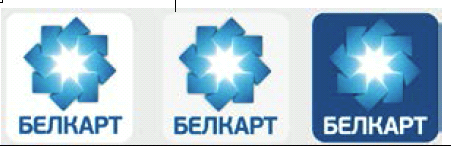 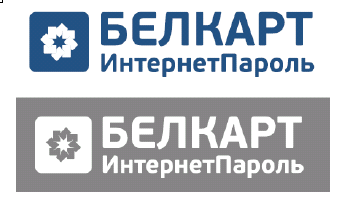 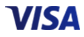 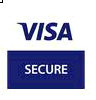 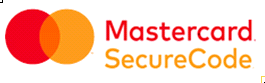 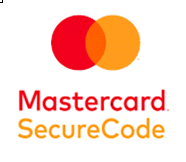 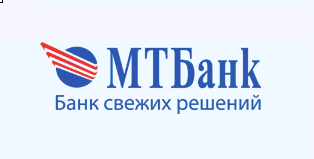 На сайте интернет-ресурса не допускается реализация следующих  товаров (работ, услуг):- запрещенные к реализации действующим законодательством Республики Беларусь;- развлечения «для взрослых» («Adult Entertainment», женский и мужской эскорт)- нелицензионного программного обеспечения;- подделок брендовых вещей, контрафакта, контрабанды;- баз данных, содержащих персональные данные, реквизиты банковских платежных карточек;- платный доступ к персональным данным;- краудфандинг;- обмен валют;-продажа таймшеров;- финансовые пирамиды;- продажа иных товаров (работ, услуг), свободная реализация которых способна оказать негативное влияние на деловую репутацию ЗАО «МТБанк» и платежных систем.Сайт Интернет-ресурса не должен содержать:- оскорбительных выражений и предложений, нецензурных высказываний- эротических и порнографических материалов- рекламы интимных услуг- ссылок или баннеров на сайты, нарушающие законодательство Республики Беларусь (например, сайты для взрослых и т.п.)ОТС, работающей в сфере игорного бизнеса (включая ставки на мероприятия и пари), необходимо разместить на сайте Интернет-ресурса следующую информацию:–	«игорный бизнес через Интернет может являться незаконным с точки зрения юрисдикции страны, в которой Вы находитесь. Если это так, Вы не можете совершить операцию с использованием Вашей Карточки» («The statement «Internet Gambling» may be illegal in the jurisdiction in which you are located. If so, you are not authorized to use your payment card to complete this transaction»);–	заявление о том, что владелец Карточки несёт ответственность за невыполнение законов своей страны относительно игр на деньги в Интернете (Cardholder's responsibility to know the laws concerning online gambling in his country of domicile);–	заявление о том, что пользоваться услугами данного Интернет-ресурса могут только люди старше 18 лет;–	правила игры (игр), ставок;–	порядок выплаты выигрышей (выплата выигрышей на Карточку запрещена);–	правила возврата по совершенным операциям оплаты с использованием Карточек;–	Заявление о том, что держателю Карточки рекомендуется сохранять копии записей о совершенных операциях.Дополнительные требования:веб-страницы Интернет-ресурса должны находиться под единым доменным именем;При получении физического товара, либо услуги предполагающей присутствие клиента держатель Карточки должен расписаться в Интернет карт-чеке (Интернет карт-чек может быть распечатан из личного кабинета пользователя) о его получении.